ДЕПАРТАМЕНТ З ГУМАНІТАРНИХ ПИТАНЬ МІСЬКОЇ РАДИКомунальний заклад «Навчально-виховний комплекс «Загальноосвітній навчальний заклад – дошкільний навчальний заклад №36»Кам’янської міської ради. Кам’янське, вул. Миколи Лисенка, 2а, тел/факс 3-86-85, 3-83-50E-mail: dndzNVK36@yandex.uа http://dndznvk36.dnepredu.com/Сюжетний урок з плавання для учнів 5-х класівПодорож на острови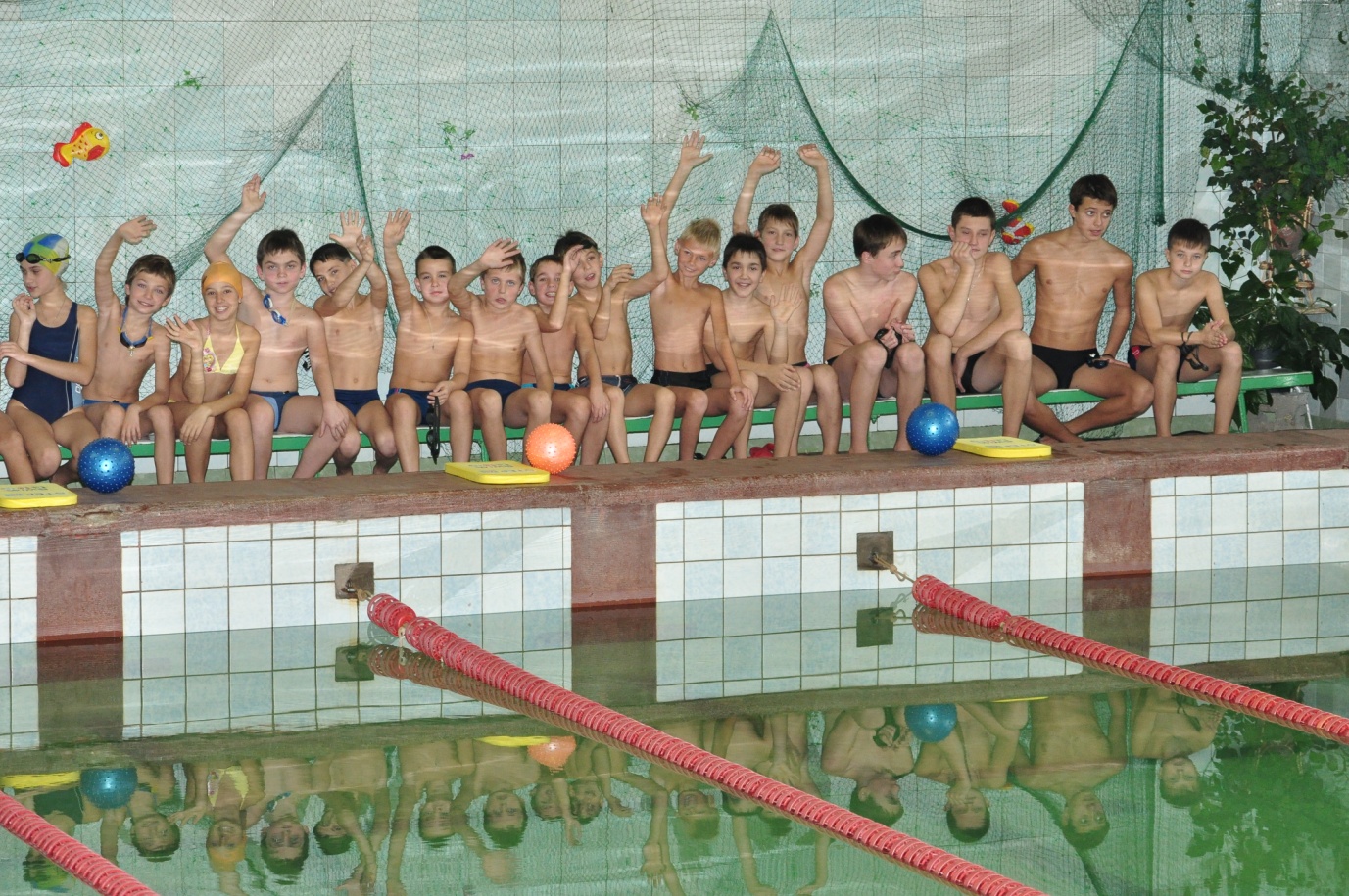 Мета уроку:Сприяти підвищенню психомоторних функцій організму, розвивати рухові якості, тренувати швидкість та витривалість. Виховувати почуття колективізму та взаємодопомоги.Задачі:Навчити техніці рухів рук, ніг в узгодженні з диханням, як при плаванні способом кроль на грудях.Закріпити рухи ніг, як при плаванні способом кроль на спині, кроль на грудях.Сприяти розвитку швидкості та витривалості за допомогою гри.Спортивний інвентар: плавальні дошки.Місце проведення: басейн.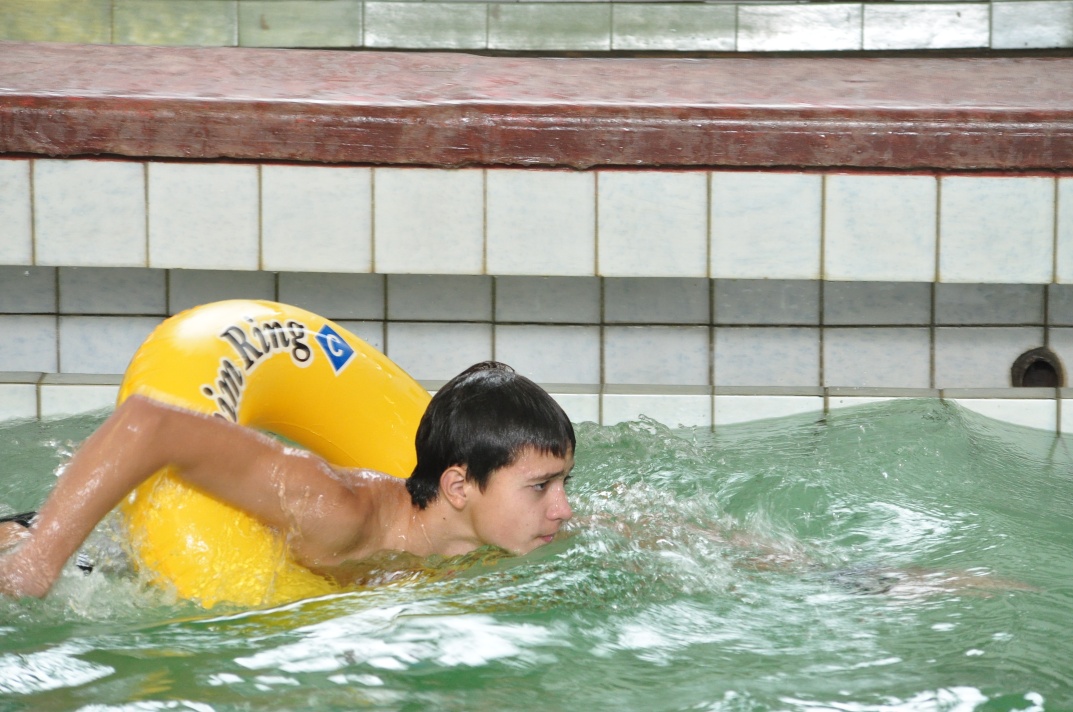 №п/пУчбовий матеріал, елементи заняття, навчальні питання, слова вчителя та дітейДозуванняОрганізаційно - методичні вказівки1.2.3.4.Підготовча частина 10’Шикування, вітання, запрошення пограти в Робінзонів.Вчитель: Давайте уявимо, що ми з вами потрапили на безлюдний острів. На цьому острові нема умов для життя. Але ми бачимо, що поруч є інші острови. Тож давайте побудуємо плоти і помандруємо до першого найближчого острова.Розташування по доріжкам, діти беруть плавальні дошки.Плавання способом кроль на грудях за допомогою рухів ногами.Плавання способом кроль на спині за допомогою рухів руками.Основна частина 30’Вчитель:Сподобався вам цей острів?Діти:Так.Вчитель:Залишаємось тут, чи помандруємо далі?Діти: Давайте мандрувати!Вчитель:Тоді будьте уважні – в морі багато акул. Треба перебратися дуже швидко. Діти, який найшвидший спосіб плавання? Діти відповідають.2’1’25м25мВ шерензіДіти стоять по стійці «вільно»З підтримкоюТемп середнійТемп середній№п/пУчбовий матеріал, елементи заняття, навчальні питання, слова вчителя та дітейДозуванняОрганізаційно - методичні вказівки5.6.7.Вправи для плавання способом кроль на грудях:- узгодження рухів рук та дихання- узгодження рухів рук, ніг та диханняДіти разом з вчителем:Перешкоди подолаємо – на всіх островах побуваємо!Плавання поперек басейну з перешкодами(доріжки)Вчитель: Діти, погляньте які цікаві хмаринки пливуть по небу. Давайте з ними позмагаємося, хто швидше?! А для того, щоб слідкувати за ними, будемо пливти на спині.Вправи для плавання способом кроль на спині:- плавання за допомогою ніг та однієї руки- те ж, але іншою рукою- узгодження рухів рук, ніг та диханняВчитель:А тепер настав час подумати про їжу. То може наловимо риби?!2 x 25м2 х 25м2’25м25м50мЗ підтримкою.Після кожного відрізку виправлення помилокСлідкувати за виконанням вдиха-видихаДля відпочинку та відновлення диханняСлідкувати за кінцевою фазою гребкаТемп середнійЗвернути увагу на вдих-видих№п/пУчбовий матеріал, елементи заняття, навчальні питання, слова вчителя та дітейДозуванняОрганізаційно - методичні вказівки8.9.10.Гра «Рибалки та рибки»Вибирається рибалка. Якщо він спіймає когось із дітей, то той приєднується до нього. Треба зловити якомога більше рибок. Учень, який зостався – переможець. Вчитель:Зараз перевіримо які ви швидкі, витривалі та чи допоможете один одному.Гра «Буксир»Гравці розподіляються по парах. Один учасник займає безопорне положення на грудях, а другий утримує його за руки і «буксирує» його спиною вперед. Виграє той, хто перший досягне виставленого орієнтиру. Потім гравці міняються ролями.Заключна частина 5’Вчитель:Діти, наша подорож закінчується. На згадку давайте з вами зберемо перли, які лежать біля цього острову на дні морському.Діти занурюються та дістають з дна басейну маленькі іграшки та великі ґудзики.5’10’2’На кожній доріжці свій рибалка.«Буксировані» можуть приймати положення як на грудях, так і на спиніМожна також під час «буксирування» виконувати різні рухи ногамиВчитель відмічає тих, хто переміг, та переможених за старанняВідзначити того, хто зібрав найбільше перлів№п/пУчбовий матеріал, елементи заняття, навчальні питання, слова вчителя та дітейДозуванняОрганізаційно - методичні вказівки11.12.13.14.Видихи у водуВихід з води. ШикуванняВчитель:Наша подорож скінчилася. Сподіваюся, що вона всім сподобалась.Підсумки урокуДомашнє завдання: імітаційні вправи рук та ніг, як при плаванні способами кроль на грудях, кроль на спині10 разів30’’2’30’’Для відновлення диханняВиконувати повільноВ шерензіВідзначення активних учнів та кращої командиДостатньо виконувати тричі на тиждень